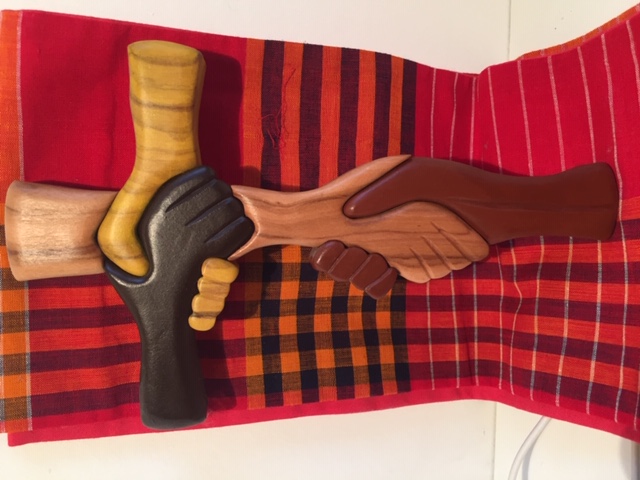 JBGVVDJ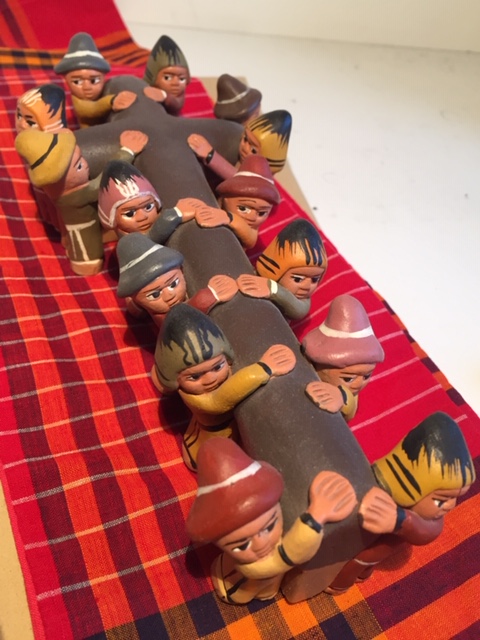 